Profilo professionaleCameriera professionista con esperienza pluriennale nel settore della ristorazione, orientata al cliente con eccellenti capacità comunicative e relazionali. Intenditrice per passione dei prodotti enologici e degli abbinamenti culinari più indicati. In possesso del certificato HCCP in corso di validità. Disponibile a lavorare su turni e nel week-end.Esperienze lavorative e professionaliCameriera di sala 03/2018 - 11/2021 Due Punto Zero – MilanoAllestimento dei tavoli in base agli standard relativi al tipo di evento e di servizio.Gestione ordinazioni con particolare abilità nella descrizione dettagliata delle portate in menu e identificazione dei giusti abbinamenti di vini.Cameriera 05/2016 - 02/2018 Pizzeria Oro Verde – MilanoGestione prenotazioni telefoniche, accoglienza e sistemazione al tavolo della clientela.Preparazione dei coperti, organizzazione della disposizione dei tavoli in base alle prenotazioni ed alle eventuali esigenze particolari per gruppi numerosi.Aiuto cameriera 07/2015 - 02/2016 Osteria Il Meneghino – MilanoRifornimento del buffet antipasti, dei condimenti e organizzazione della zona dispensa.Sgombero, pulizia e apparecchiatura dei tavoli ad ogni cambio turno.Istruzione e formazioneDiploma : Operatore dei servizi di ristorazione settore Sala 	 2015 Istituto Professionale Alberghiero - Milano Capacità e competenzeLingue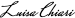  Luisa ChiariVia Lazzaretto 1, 20019, Milano, MI • 347 8850063 • lchairi@gmail.com  Luisa ChiariVia Lazzaretto 1, 20019, Milano, MI • 347 8850063 • lchairi@gmail.com Buon utilizzo software gestionali delle prenotazioniResistenza allo stress e capacità di problem solvingOttime capacità relazionali e comunicativeCapacità di team workingItaliano : MadrelinguaItaliano : MadrelinguaItaliano : MadrelinguaInglese : 	B2 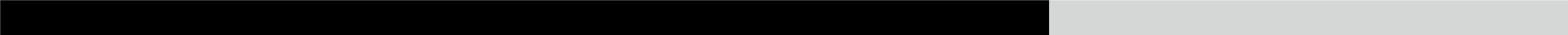 Intermedio avanzatoFrancese : 	B1 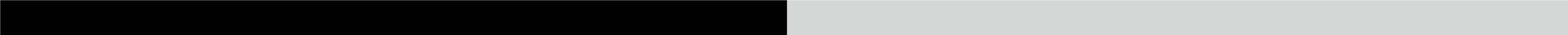 Intermedio